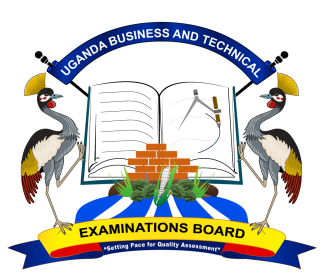 19th November 2022PRESS STATEMENTUBTEB TO CONDUCT NOVEMBER-DECEMBER 2022 TVET ASSESSMENT AND EXAMINATIONS Uganda Business and Technical examinations Board (UBTEB) is set to conduct Competence Based Assessment and examinations across the country from 21st November to 22nd December 2022.  The Board registered a total of 87,800 candidates from 601 examinations centres. Out of the 87,800 candidates, 33,504 are female and 54,296 male. The Board is pleased to note the increase in the number of females pursuing TVET programmes.The examinations will be conducted in two phases to enable maximum supervision, coordination and monitoring of the examinations. Phase one examinations commenced on 18th November with briefing of candidates while phase two will commence on 2nd December 2022 with briefing of candidates.Details of programmes per phase are listed below;The Board as part of enhancing inclusive education has registered a total of 67 candidates with special needs pursuing various academic TVET professions. The SNE cases include; Dyslexic, Visual impairment (blind), Hard of hearing (deaf), Physical disability. The Special needs candidates will be accorded specialized education arrangements such as sign language interpreters and transcribers, while others will be accorded extra 30 minutes. The Board has accordingly deployed 67 support personnel to assist candidates with special needs.The details of candidates are indicated in the table below;As part of vigilance and ensuring the security of examinations, the Board has deployed over 5000 Examinations managers that is; Area Coordinators, Supervisors, Practical Assessors and Verifiers. Given the practical and hands on assessment of some modules, the Board deployed 3693 practical Assessors and 50 verifiers to conduct on spot assessment of candidates in the fields of cosmetology, catering and engineering programmes. These include the practitioners and others from world of work.The Board has also taken special consideration for 5 examination centres in Mubende and Kasanda Districts which are under lockdown due to Ebola outbreak. The Examination centres have been advised to ensure total compliance with the guidelines issued by the Ministry of Health.The Board has engaged all the stakeholders in the respective Districts and we have agreed to deliver all examination materials at respective Police Stations and Institutions will pick them from there. The Board wrote to the Inspector General of Police and Minister of Education and Sports as well as local authorities in the respective Districts on the conduct of examinations for easy coordination of examinations.The Board has started the delivery all examinations materials at storage facilities across the country with the help from Uganda Police Force. The Board has involved UPDF especially on the delivery route to Karamoja because of the insecurity in the region.The Board appeals to Heads of centres and candidates to adhere and observe Standard Operating Procedures and guidelines on Covid-19 and Ebola pandemic issued by the Ministry of Health. The Board encourages all Heads of centres to brief candidates in accordance with UBTEB rules on conduct of examinations. The Board encourages all candidates to desist from involvement in any form of examinations malpractices.The Board remains committed to quality TVET assessment. “Setting Pace for Quality Assessment”Onesmus Oyesigye (CPA)EXECUTIVE SECRETARYSNOProgramme categoryDates of examinations1National Certificate-Technical and Uganda Community Polytechnic Certificate18thNovember -2nd December 20222Physical Sciences, Biological and Agricultural Sciences 2nd -20th December 20223Business and Humanities2nd-16th December 20224Higher and National Diploma-Technical and Vocational programmes2nd-22nd December 2022SNO.CATEGORY OF STUDENTSNO. OF CANDIDATESNO. OF CANDIDATESTOTAL CANDIDATESSNO.CATEGORY OF STUDENTSFemaleMaleTOTAL CANDIDATES1Diploma-Technical and Vocational programmes6943,4554,1492Physical Sciences, Biological and Agricultural Sciences 1,7569842,7403Business and Humanities11,7745,29117,0654Modular programmes-National Certificate-Technical20,05243,79463,846Total33,50454,29687,800